                                                                                  T.C                                                                                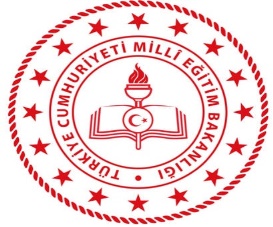 UŞAK VALİLİĞİÖĞRETMEN MAHMUT ÖZGÖBEK İLKOKULU MÜDÜRLÜĞÜ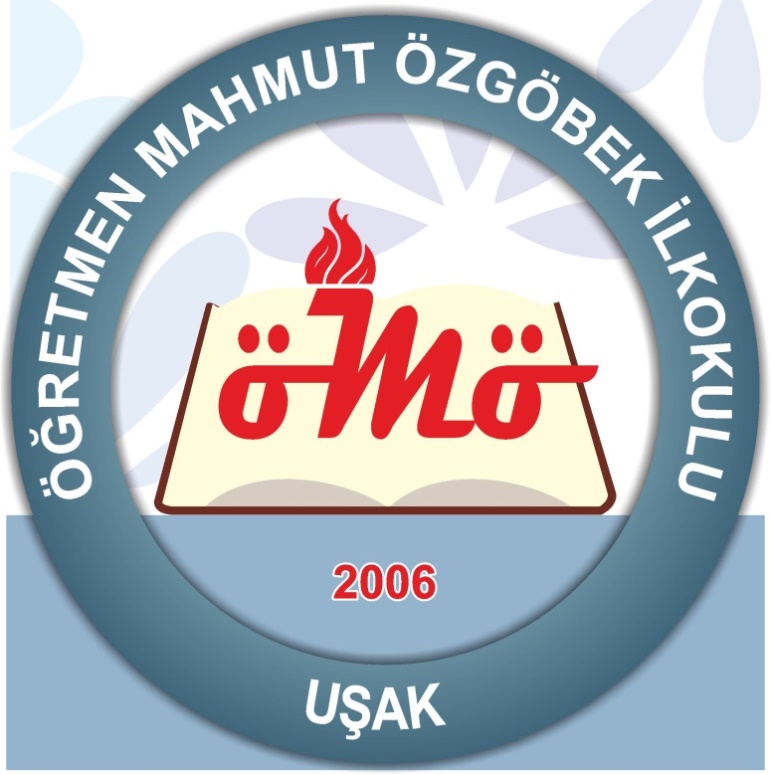 2019-2023 STRATEJİK PLANI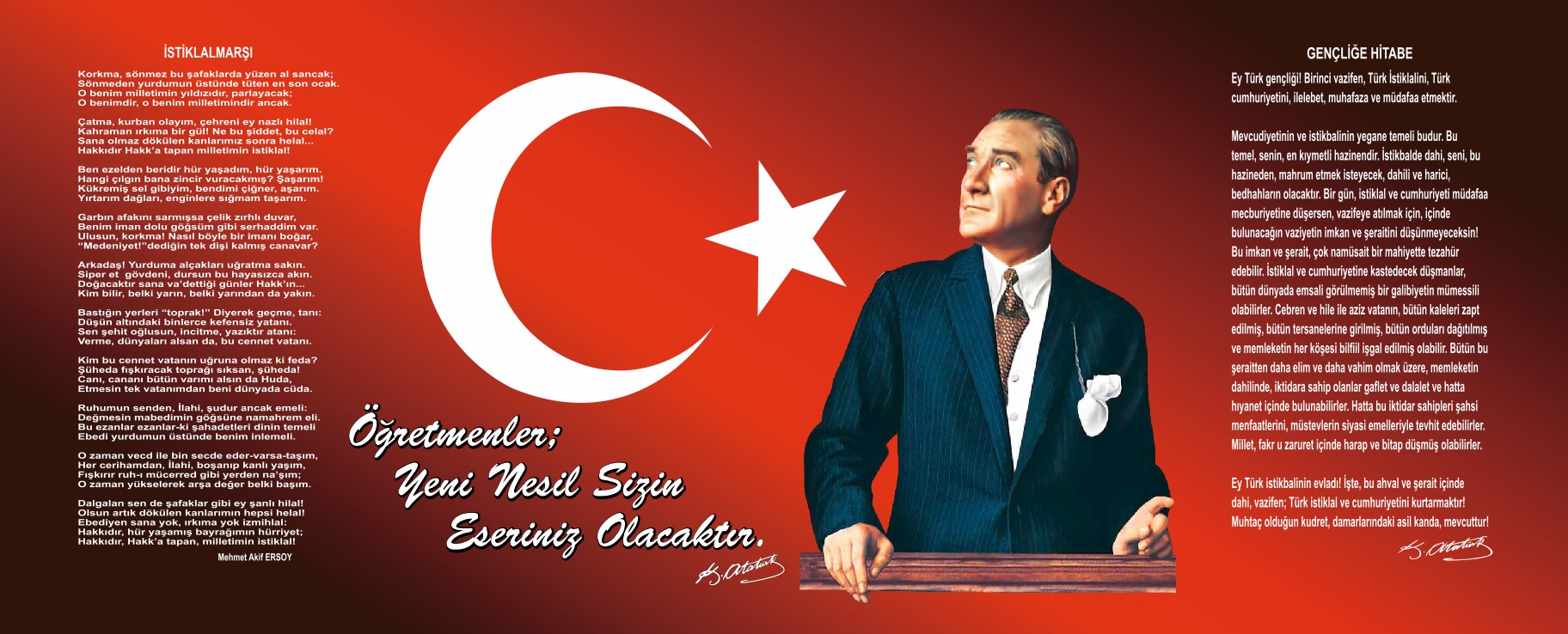  SUNUŞ 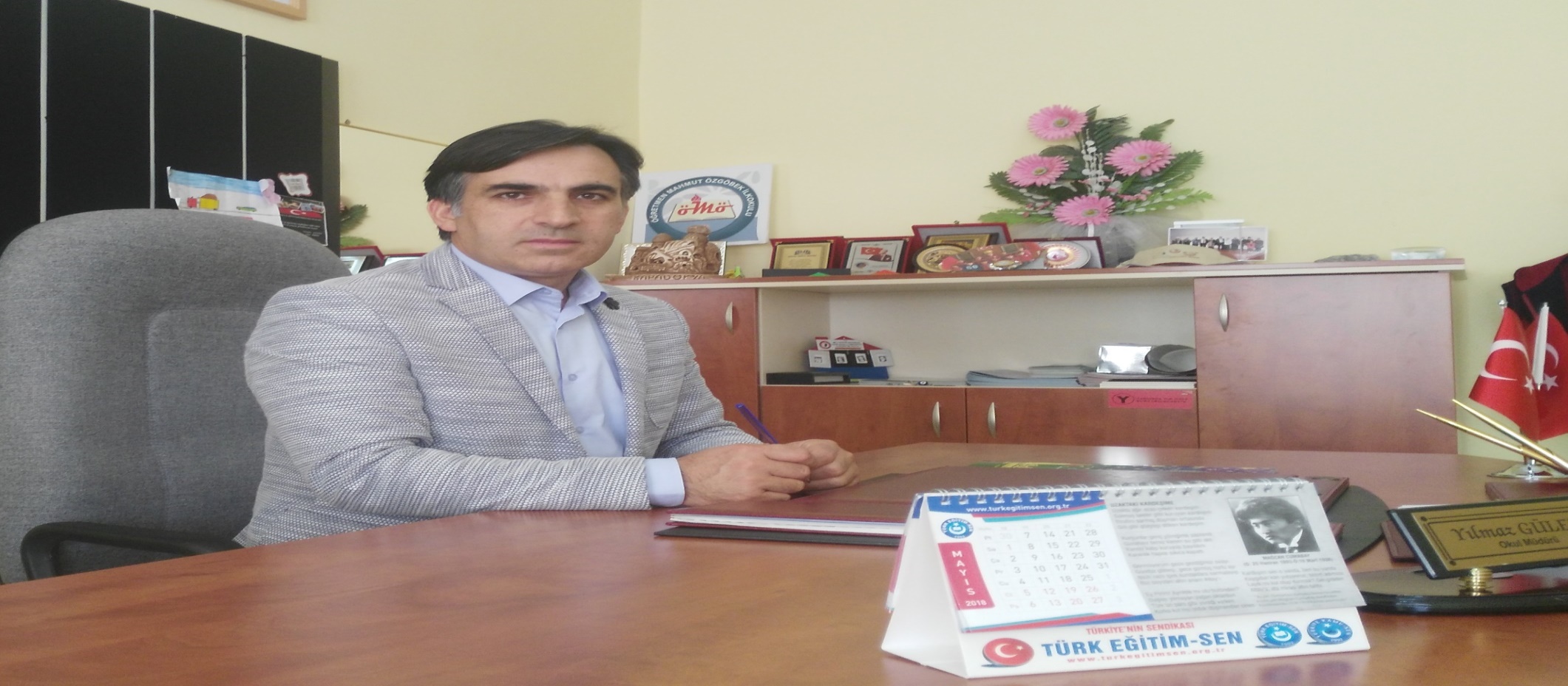 “Örnek Okul” olma hedefinde; 2019 - 2023 stratejik plânımızın okulumuzun geleceğine, ufkuna ışık tutmasını diliyoruz. Bu plânın oluşmasında tabandan tavana özverili, paylaşımcı bir zihniyetle çalışan tüm çalışanlarımızı  yürekten kutluyoruz. Son birkaç yıl içerisinde mevzuat gereği yenilenen ve büyüyen okulumuz kadrosu, okulumuz paydaşları , yaklaşık 5 yıl süren bu süreç içinde kendilerini ve birbirlerini daha iyi tanımışlar, kurumsal kimliklerini ve bunun eğitim bölgemizin sakinleri  için ne ifade ettiğini algılamışlar, gelecek hedeflerini daha net bir şekilde tanımlamışlardır. Kurum olarak vizyonumuz ve misyonumuz, paylaştığımız değerlerimiz, performans alanlarımız ortaya yeniden konulmuştur. Güçlü ve zayıf yanlarımız, tehditlerimiz ve fırsatlarımız irdelenmiştir.Gelinen noktada nerede olduğumuzu, nereye ve nasıl varmak istediğimizi daha açık bir şekilde ve ortak aklın sonucu olarak algılıyoruz. Stratejik düşünmenin, stratejik yol almanın önemini kavrıyoruz. Ekip çalışmasının zevkine daha çok varırken, daha verimli çalışmanın, sinerji yaratabilmenin, okulumuzun  tüm alâkadarıyla birlikte çalışmanın keyfini yaşıyoruz. Bu ürünün, hepimizde ve diğer paydaşlarımızda  da okulumuza olan aidiyet duygusunu, bütünleşme duygusunu güçlendirdiğine de inanıyoruz. 2023 yılında hedeflerimize büyük ölçüde ulaşabileceğimize inanıyoruz. 2023’ te ise geleceği çok daha parlak olan, okulumuz için yeni hedefler yaratabileceğimize inanıyoruz. Bu plânın tüm öğrencilerimiz ve personelimiz için ilerici bir kaynak olduğunu, okulumuz için yenilik olduğunu düşünüyoruz. Emeği olan paydaşlarımıza teşekkür ederiz.“Örnek Okul” olma yolundayız…											Yılmaz GÜLEN																	 Okul Müdürü İçindekilerSunuş	…3.İçindekiler	4.BÖLÜM I: GİRİŞ ve PLAN HAZIRLIK SÜRECİ	5BÖLÜM II: DURUM ANALİZİ	6Okulun Kısa Tanıtımı 	6Okulun Mevcut Durumu: Temel İstatistikler	8PAYDAŞ ANALİZİ	12GZFT (Güçlü, Zayıf, Fırsat, Tehdit) Analizi	17Gelişim ve Sorun Alanları	20BÖLÜM III: MİSYON, VİZYON VE TEMEL DEĞERLER	23MİSYONUMUZ 	23VİZYONUMUZ 	23TEMEL DEĞERLERİMİZ 	24BÖLÜM IV: AMAÇ, HEDEF VE EYLEMLER	25TEMA I: EĞİTİM VE ÖĞRETİME ERİŞİM	25TEMA II: EĞİTİM VE ÖĞRETİMDE KALİTENİN ARTIRILMASI	26TEMA III: KURUMSAL KAPASİTE	31V. BÖLÜM: MALİYETLENDİRME	34EKLER:	34BÖLÜM I: GİRİŞ ve PLAN HAZIRLIK SÜRECİ2019-2023 dönemi stratejik plan hazırlanması süreci Üst Kurul ve Stratejik Plan Ekibinin oluşturulması ile başlamıştır. Ekip tarafından oluşturulan çalışma takvimi kapsamında ilk aşamada durum analizi çalışmaları yapılmış ve durum analizi aşamasında paydaşlarımızın plan sürecine aktif katılımını sağlamak üzere paydaş anketi, toplantı ve görüşmeler yapılmıştır. Durum analizinin ardından geleceğe yönelim bölümüne geçilerek okulumuzun amaç, hedef, gösterge ve eylemleri belirlenmiştir. Çalışmaları yürüten ekip ve kurul bilgileri altta verilmiştir.STRATEJİK PLAN ÜST KURULUBÖLÜM II: DURUM ANALİZİDurum analizi bölümünde okulumuzun mevcut durumu ortaya konularak neredeyiz sorusuna yanıt bulunmaya çalışılmıştır. Bu kapsamda okulumuzun kısa tanıtımı, okul künyesi ve temel istatistikleri, paydaş analizi ve görüşleri ile okulumuzun Güçlü Zayıf Fırsat ve Tehditlerinin (GZFT) ele alındığı analize yer verilmiştir.OKULUMUZU TANIYALIMOKULUN TARİHÇESİ VE YAPISI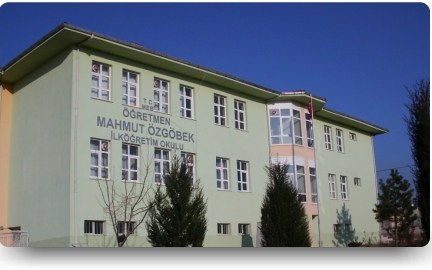 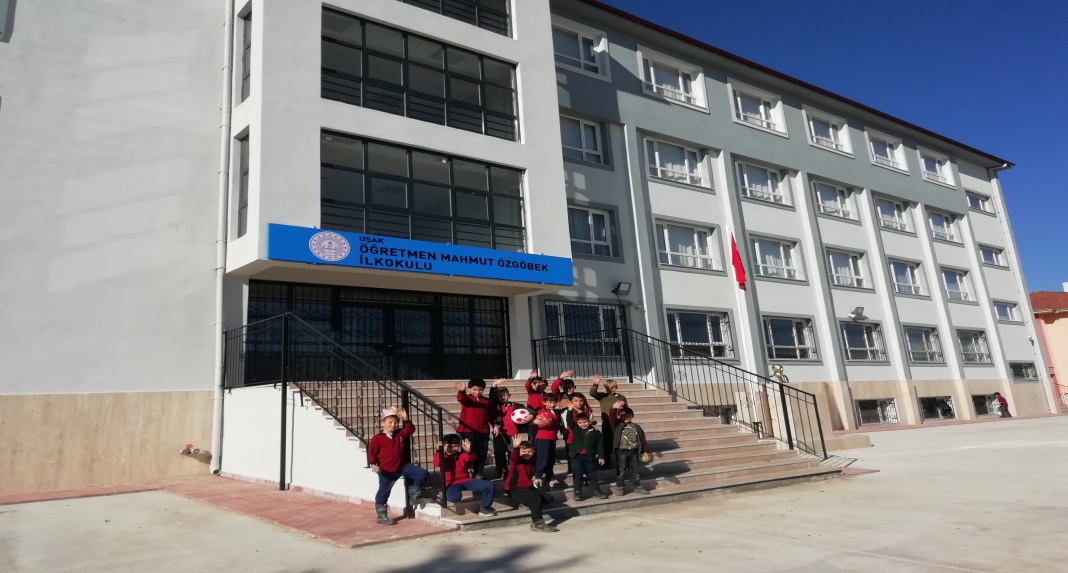 Uşak’ ta 19 yıl öğretmenlik yaptıktan sonra mesleğinden ayrılarak iş hayatına   atılan Mahmut ÖZGÖBEK, içindeki öğretmenlik özlemini gidermek için adını taşıyan  10 derslikli ve 360 öğrenci   kapasiteli okulumuzu yaptırmaya karar vermiş. Okulumuz 2006 yılında Eğitim-Öğretime başlamıştır. Okulumuz kısa bir süre   içinde eğitim araç ve gereçleri bakımından eksiklerini tamamlamış olup, öğrenci   odaklı Türk Milli Eğitiminin amaçları doğrultusunda çağın gerektirdiği bilgi ve   becerileri kazanmış, topluma uyumlu, üretken bireyler yetiştirmeyi hedeflemiştir. Bu hedef doğrultusunda faaliyet gösteren okulumuzda  2016-2017 tarihinden itibaren derslik ihtiyacı hasıl olmuş ve gerekli çalışmalar başlatılmıştır.2019-2020 eğitim öğretim yılı itibariyle İl Özel İdare tarafından yaptırılan ilave 16 derslikli ek bina ile takviye edilmiştir. Halı hazırda iki binadan oluşan 26 derslik ile hizmet vermektedir.	Okulumuzda 2013-2014 eğitim öğretim yılından itibaren OÇEM sınıfı  bulunmaktadır.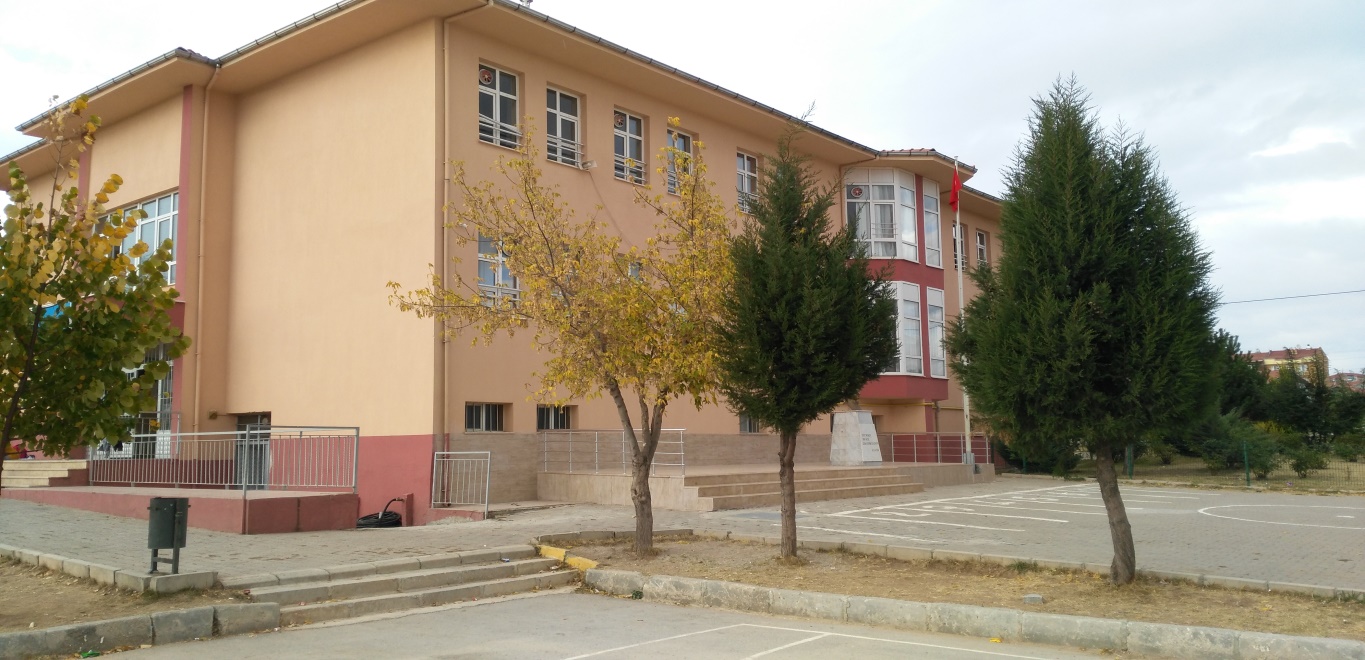 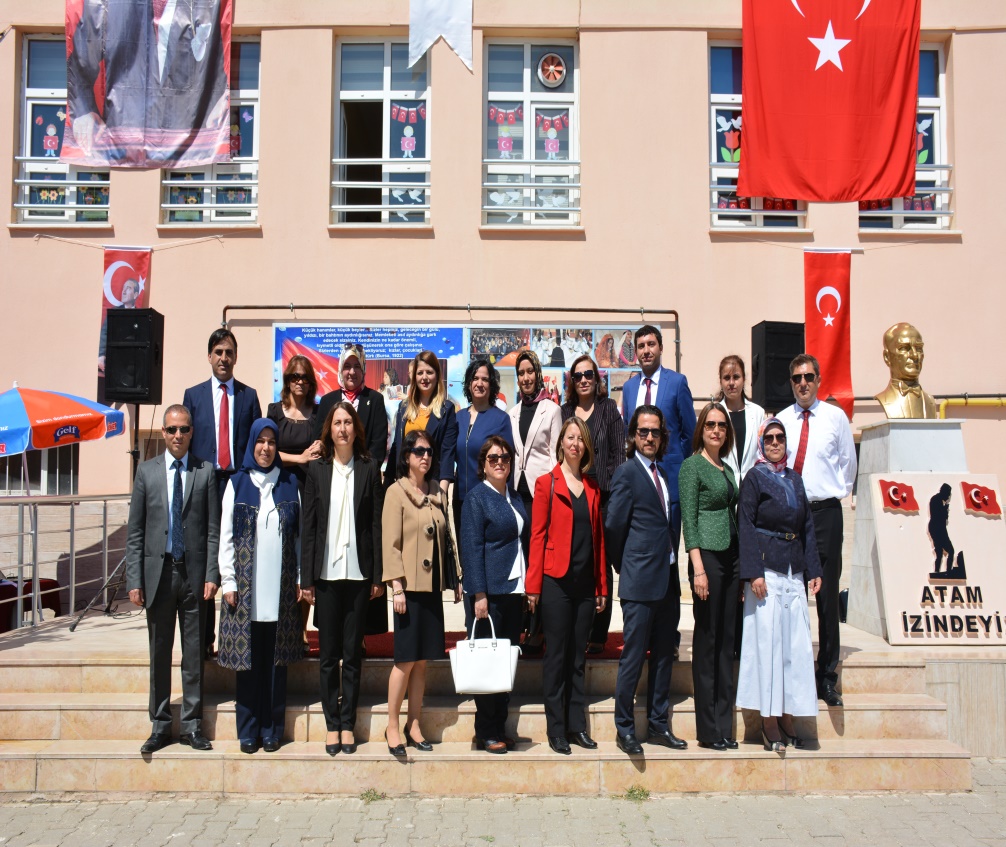 Okulun Mevcut Durumu: Temel İstatistiklerOkul KünyesiOkulumuzun temel girdilerine ilişkin bilgiler altta yer alan okul künyesine ilişkin tabloda yer almaktadır.Temel Bilgiler Tablosu- Okul Künyesi Çalışan BilgileriOkulumuzun çalışanlarına ilişkin bilgiler altta yer alan tabloda belirtilmiştir.Çalışan Bilgileri Tablosu*Okulumuz Bina ve Alanları	Okulumuzun binası ile açık ve kapalı alanlarına ilişkin temel bilgiler altta yer almaktadır.Okul Yerleşkesine İlişkin Bilgiler Sınıf ve Öğrenci Bilgileri	Okulumuzda yer alan sınıfların öğrenci sayıları alttaki tabloda verilmiştir.Donanım ve Teknolojik KaynaklarımızTeknolojik kaynaklar başta olmak üzere okulumuzda bulunan çalışır durumdaki donanım malzemesine ilişkin bilgiye alttaki tabloda yer verilmiştir.Teknolojik Kaynaklar TablosuGelir ve Gider BilgisiOkulumuzun genel bütçe ödenekleri, okul aile birliği gelirleri ve diğer katkılarda dâhil olmak üzere gelir ve giderlerine ilişkin son iki yıl gerçekleşme bilgileri alttaki tabloda verilmiştir.PAYDAŞ ANALİZİKurumumuzun temel paydaşları öğrenci, veli ve öğretmen olmakla birlikte eğitimin dışsal etkisi nedeniyle okul çevresinde etkileşim içinde olunan geniş bir paydaş kitlesi bulunmaktadır. Paydaşlarımızın görüşleri anket, toplantı, dilek ve istek kutuları, elektronik ortamda iletilen önerilerde dâhil olmak üzere çeşitli yöntemlerle sürekli olarak alınmaktadır.Paydaş anketlerine ilişkin ortaya çıkan temel sonuçlara altta yer verilmiştir * : Öğrenci Anketi Sonuçları:Öğrenci görüş ve değerlendirmeleri anket formunda öğrencilerin yazılı ifadelerinin okulun olumlu ve olumsuz yönlerinin sınıflandırılması.Öğretmen Anketi Sonuçları:Veli Anketi Sonuçları:Veli Anketi Sonuçlarına Göre:GZFT (Güçlü, Zayıf, Fırsat, Tehdit) Analizi *Okulumuzun temel istatistiklerinde verilen okul künyesi, çalışan bilgileri, bina bilgileri, teknolojik kaynak bilgileri ve gelir gider bilgileri ile paydaş anketleri sonucunda ortaya çıkan sorun ve gelişime açık alanlar iç ve dış faktör olarak değerlendirilerek GZFT tablosunda belirtilmiştir. Dolayısıyla olguyu belirten istatistikler ile algıyı ölçen anketlerden çıkan sonuçlar tek bir analizde birleştirilmiştir.Kurumun güçlü ve zayıf yönleri donanım, malzeme, çalışan, iş yapma becerisi, kurumsal iletişim gibi çok çeşitli alanlarda kendisinden kaynaklı olan güçlülükleri ve zayıflıkları ifade etmektedir ve ayrımda temel olarak okul müdürü/müdürlüğü kapsamından bakılarak iç faktör ve dış faktör ayrımı yapılmıştır. İçsel Faktörler Güçlü YönlerZayıf YönlerDışsal Faktörler FırsatlarTehditler Gelişim ve Sorun AlanlarıGelişim ve sorun alanları analizi ile GZFT analizi sonucunda ortaya çıkan sonuçların planın geleceğe yönelim bölümü ile ilişkilendirilmesi ve buradan hareketle hedef, gösterge ve eylemlerin belirlenmesi sağlanmaktadır. Gelişim ve sorun alanları ayrımında eğitim ve öğretim faaliyetlerine ilişkin üç temel tema olan Eğitime Erişim, Eğitimde Kalite ve kurumsal Kapasite kullanılmıştır. Eğitime erişim, öğrencinin eğitim faaliyetine erişmesi ve tamamlamasına ilişkin süreçleri; Eğitimde kalite, öğrencinin akademik başarısı, sosyal ve bilişsel gelişimi ve istihdamı da dâhil olmak üzere eğitim ve öğretim sürecinin hayata hazırlama evresini; Kurumsal kapasite ise kurumsal yapı, kurum kültürü, donanım, bina gibi eğitim ve öğretim sürecine destek mahiyetinde olan kapasiteyi belirtmektedir.Gelişim ve sorun alanlarına ilişkin GZFT analizinden yola çıkılarak saptamalar yapılırken yukarıdaki tabloda yer alan ayrımda belirtilen temel sorun alanlarına dikkat edilmesi gerekmektedir.Gelişim ve Sorun AlanlarımızBÖLÜM III: MİSYON, VİZYON VE TEMEL DEĞERLEROkul Müdürlüğümüzün Misyon, vizyon, temel ilke ve değerlerinin oluşturulması kapsamında öğretmenlerimiz, öğrencilerimiz, velilerimiz, çalışanlarımız ve diğer paydaşlarımızdan alınan görüşler, sonucunda stratejik plan hazırlama ekibi tarafından oluşturulan Misyon, Vizyon, Temel Değerler; Okulumuz üst kurulana sunulmuş ve üst kurul tarafından onaylanmıştır.MİSYONUMUZ Öğretmen Mahmut Özgöbek İlkokulu çalışanları olarak “Örnek Olacağız” ilkesinden hareketle tüm beklentileri karşılayan, öğrencilerimize ve çevremize saygı, sevgi ortamı içinde, çağdaş ve nitelikli,  her bireyi kendi özelliklerine bağlı olarak geliştiren, kaliteli bir eğitim-öğretim vermektir VİZYONUMUZ Güvenliği ve temizliği üst düzeyde sağlanan eğitim ortamlarında, donanımlı öğretmenlerin rehberliğinde, fiziksel becerileri geliştirilmiş, geleceğin hayalini kurabilen, merak duyan, eleştiren, sorgulayan; toplumsal işlevlerini yerine getiren bireyler yetiştirmek.TEMEL DEĞERLERİMİZ Öğretmen Mahmut Özgöbek İlkokulu Paydaşlarıyla ilişkilerde ki değerleri;1- Önce insan, 2- Liyakat, 3- Kültürel ve Sanatsal Duyarlılık ile Sportif Beceri 4- Karşılıklı güven ve dürüstlük, 5- Kültür öğelerine bağlılık, 6- Sabırlı, hoşgörülü ve kararlılık, 7- Eğitimde süreklilik anlayışı, 8- Adaletli performans değerlendirme, 9- Bireysel farkları dikkate almak, 10- Kendisiyle ve çevresi ile barışık olmak, 11- Yetkinlik, üretkenlik ve girişimcilik ruhuna sahip olmak, 12- Doğa ve çevreyi koruma bilinci, 13- Sürekli gelişim ve iletişim 14- Sorumluluk duygusu ve kendine güven bilincini kazandıracak 15- Çevreye ve Canlıların Yaşam Hakkına Duyarlılık  BÖLÜM IV: AMAÇ, HEDEF VE EYLEMLERTEMA I: EĞİTİM VE ÖĞRETİME ERİŞİM Stratejik Amaç 1: Bütün bireylerin eğitim ve öğretime adil şartlar altında erişmesini ve yine eğitim öğretimini adil şartlar altında tamamlamasını sağlamak. Stratejik Hedef 1.1. Plan dönemi sonuna kadar dezavantajlı gruplar başta olmak üzere, eğitim ve öğretimin her tür ve kademesinde katılım ve tamamlama oranlarını artırmak , uyum ve devamsızlık sorunlarını gidermektir. PERFORMANS GÖSTERGELERİ EYLEM PLANITEMA II: EĞİTİM VE ÖĞRETİMDE KALİTENİN ARTIRILMASIEğitim ve öğretimde kalitenin artırılması başlığı esas olarak eğitim ve öğretim faaliyetinin hayata hazırlama işlevinde yapılacak çalışmaları kapsamaktadır. Bu tema altında akademik başarı, sınav kaygıları, sınıfta kalma, ders başarıları ve kazanımları, disiplin sorunları, öğrencilerin bilimsel, sanatsal, kültürel ve sportif faaliyetleri ile istihdam ve meslek edindirmeye yönelik rehberlik ve diğer mesleki faaliyetler yer almaktadır. Stratejik Amaç 2:Bütün bireylere ulusal ve uluslararası ölçütlerde bilgi, beceri, tutum ve davranışın kazandırılmasına; girişimci, yenilikçi, dil becerileri yüksek, iletişime ve öğrenmeye açık, özgüven ve sorumluluk sahibi sağlıklı ve mutlu bireylerin yetişmesine imkân sağlamak.Stratejik Hedef 2.1. Öğrenme kazanımlarını takip eden ve velileri de sürece dâhil eden bir yönetim anlayışı ile öğrencilerimizin akademik başarıları ve sosyal faaliyetlere etkin katılımı artırılacaktır.Performans Göstergeleri 2.1Özel eğitime muhtaç ve üstün yetenekli öğrencilerin yetiştirilmesi için etkili tanılama ve kaliteli bir eğitim ile bireylerin potansiyellerini açığa çıkarılmasına ortam sağlayarak bedensel, ruhsal ve zihinsel gelişimlerini desteklemek hedeflenmiştir.Koruyucu sağlık hizmetleri, ilk yardım bilinci, sağlıklı beslenme ve kitap okuma alışkanlığı kazandırılması ile ilgili çalışmalar hedeflenmektedir.Tüm engel grubundaki çocuklardan durumu uygun olanlar; okulumuzda kaynaştırma eğitimine alınmakta, özel eğitim sınıfları ve destek eğitimi yoluyla eğitim hizmetlerinden yararlandırılmaktadırlar. Ayrıca uzun süreli hasta öğrencilerimize de evde eğitim verilmektedir.Öğrencilerimizin bedensel, ruhsal ve zihinsel gelişimlerine katkı sağlamak amacıyla yerel ve ulusal düzeyde sportif, sanatsal ve kültürel faaliyetler gerçekleştirilmektedir. Ancak mevcut durumda söz konusu faaliyetlerin izlenmesine olanak sağlayacak bir yapı bulunmamaktadır.Öğrencilerin motivasyonunun sağlanmasının yanı sıra aidiyet duygusuna sahip olması eğitim ve öğretimin kalitesi için bir gösterge olarak kabul edilmektedir. Onur ve iftihar belgesi alan öğrenci oranı da bu kapsamda temel göstergelerden biri olarak ele alınmıştır. Benzer şekilde, disiplin cezalarındaki azalış da bu bağlamda ele alınmaktadır.Rehberlik Araştırma Merkezince kişisel, akademik ve mesleki rehberlik etkinlikleri yapılmaktadır. Çocuklara şiddet ve çocuk istismarını önlemeye yönelik yapılan etkinlikler ile madde bağımlılığı ve zararlı alışkanlarla mücadele konusunda faaliyetler gerçekleştirilmektedir.Eğitimin tüm kademelerindeki özel eğitim ve rehberlik hizmetlerinin etkililiği ve verimliliğinin artırılması hedeflenmektedir.Bütün bireylerin bedensel, ruhsal ve zihinsel gelişimlerine yönelik faaliyetlere katılım oranını ve öğrencilerin akademik başarı düzeylerini artırmayı hedeflemekteyiz.EylemlerStratejik Hedef 2.2.  Eğitimde yenilikçi yaklaşımları kullanarak yerel, ulusal ve uluslararası projelerle; bireylerin yeterliliğini ve uluslararası öğrenci/öğretmen hareketliliğini artırmakPerformans GöstergeleriGünümüzde yapılan çalışmaların izlenmesi-değerlendirilmesi ve geliştirilmesi için hemen her alanda araştırma yapılması, yapılan araştırma sonuçlarına uygun projeler üretilmesi ve iyileştirmeler yapılması gerekmektedir. Kurumumuzun, gelişen yeni ihtiyaçlara ve kalite beklentilerine cevap verecek bir yapıya kavuşması gerekmektedir.Eğitimde kalitenin artırılması amacıyla; Stratejik Yönetim ve Planlama, yerel, ulusal ve uluslar arası proje hazırlama ve uygulama konusunda okul/kurum yöneticilerimize eğitimler verilmekte sonuçlar izlenmekte ve değerlendirilmektedir.Yerel, ulusal ve uluslar arası projeler ile kişilere yeni beceriler kazandırılması, onların kişisel gelişimlerinin güçlendirilmesi ve istihdam olanaklarının arttırılması amaçlanıyor.EylemlerTEMA III: KURUMSAL KAPASİTEStratejik Amaç 3: Beşerî, fizikî, malî ve teknolojik yapı ile yönetim ve organizasyon yapısını iyileştirerek, eğitime erişimi ve eğitimde kaliteyi artıracak etkin ve verimli bir kurumsal yapıyı tesis etmek. Stratejik Hedef 3.1. Yönetim ve öğrenme etkinliklerinin izlenmesi, değerlendirilmesi ve geliştirilmesi amacıyla veriye dayalı yönetim yapısına geçilecektir. PERFORMANS GÖSTERGELERİEYLEM PLANIStratejik Hedef 3.2. Eğitim ve öğretim hizmetlerinin etkin sunumunu sağlamak için; yönetici, öğretmen ve diğer personelin kişisel ve mesleki becerilerini geliştirerek hakkaniyetli bir şekilde ödüllendirilmesi sağlanacaktır.PERFORMANS GÖSTERGELERİEYLEM PLANIV. BÖLÜM: MALİYETLENDİRME2019-2023 Stratejik Planı Faaliyet/Proje Maliyetlendirme TablosuVI. BÖLÜM İZLEME VE DEĞERLENDİRME Okulumuz/Kurumumuz Stratejik Planı izleme ve değerlendirme çalışmalarında 5 yıllık Stratejik Planın izlenmesi ve 1 yıllık gelişim planın izlenmesi olarak ikili bir ayrıma gidilecektir. Stratejik planın izlenmesinde 6 aylık dönemlerde izleme yapılacak denetim birimleri, il ve ilçe millî eğitim müdürlüğü ve Bakanlık denetim ve kontrollerine hazır halde tutulacaktır. Yıllık planın uygulanmasında yürütme ekipleri ve eylem sorumlularıyla aylık ilerleme toplantıları yapılacaktır. Toplantıda bir önceki ayda yapılanlar ve bir sonraki ayda yapılacaklar görüşülüp karara bağlanacaktır. EKLER: Öğretmen, öğrenci ve veli anket örnekleri klasör ekinde olup okullarınızda uygulanarak sonuçlarından paydaş analizi bölümü ve sorun alanlarının belirlenmesinde yararlanabilirsiniz.Üst Kurul BilgileriÜst Kurul BilgileriEkip BilgileriEkip BilgileriAdı SoyadıUnvanıAdı SoyadıUnvanıYılmaz GÜLENOKUL MÜDÜRÜAdem KIRKULAKMÜDÜR YARDIMCISI Aysel ŞEREFÖĞRETMENFatma ÜNLÜ EVRENİNGİLİZCE ÖĞRETMENİZehra PEKÖZÖĞRETMENFerah BAYKALÖĞRETMENElif ÖZTÜRKOKUL AİLE BİRLİĞİ BAŞKANISevim UYARÖĞRETMENZehra AYYÖNETİM KURULU ÜYESİGülsün ÇELİKÖĞRETMEN Tuba ÖZDUYANGÖNÜLLÜ VELİ Sibel UĞURGÖNÜLLÜ VELİ İli: ÖĞRETMEN MAHMUT ÖZGÖBEK İLKOKULUİli: ÖĞRETMEN MAHMUT ÖZGÖBEK İLKOKULUİli: ÖĞRETMEN MAHMUT ÖZGÖBEK İLKOKULUİli: ÖĞRETMEN MAHMUT ÖZGÖBEK İLKOKULUİlçesi: MERKEZİlçesi: MERKEZİlçesi: MERKEZİlçesi: MERKEZAdres: Cumhuriyet Mah.3 Mücahit Sok.No 3/A UŞAKCumhuriyet Mah.3 Mücahit Sok.No 3/A UŞAKCumhuriyet Mah.3 Mücahit Sok.No 3/A UŞAKCoğrafi Konum (link)*:Coğrafi Konum (link)*:https://tinyurl.com/y44vm2r7(38°38'52.1"N 29°23'46.1"E)https://tinyurl.com/y44vm2r7(38°38'52.1"N 29°23'46.1"E)Telefon Numarası: 276216299827621629982762162998Faks Numarası:Faks Numarası:21629982162998e- Posta Adresi:722940@meb.k12.tr722940@meb.k12.tr722940@meb.k12.trWeb sayfası adresi:Web sayfası adresi:http://omahmutozgobekio.meb.k12.trhttp://omahmutozgobekio.meb.k12.trKurum Kodu:722940722940722940Öğretim Şekli:Öğretim Şekli:Normal EğitimNormal EğitimOkulun Hizmete Giriş Tarihi : 2006Okulun Hizmete Giriş Tarihi : 2006Okulun Hizmete Giriş Tarihi : 2006Okulun Hizmete Giriş Tarihi : 2006Toplam Çalışan Sayısı *Toplam Çalışan Sayısı *2525Öğrenci Sayısı:Kız159159Öğretmen SayısıKadın1515Öğrenci Sayısı:Erkek211211Öğretmen SayısıErkek44Öğrenci Sayısı:Toplam370370Öğretmen SayısıToplam1919Derslik Başına Düşen Öğrenci SayısıDerslik Başına Düşen Öğrenci SayısıDerslik Başına Düşen Öğrenci Sayısı:28,5Şube Başına Düşen Öğrenci SayısıŞube Başına Düşen Öğrenci SayısıŞube Başına Düşen Öğrenci Sayısı:28,5Öğretmen Başına Düşen Öğrenci SayısıÖğretmen Başına Düşen Öğrenci SayısıÖğretmen Başına Düşen Öğrenci Sayısı:20,5Şube Başına 30’dan Fazla Öğrencisi Olan Şube SayısıŞube Başına 30’dan Fazla Öğrencisi Olan Şube SayısıŞube Başına 30’dan Fazla Öğrencisi Olan Şube Sayısı:2Öğrenci Başına Düşen Toplam Gider Miktarı*Öğrenci Başına Düşen Toplam Gider Miktarı*Öğrenci Başına Düşen Toplam Gider Miktarı*22,846,00/322=70,00Öğretmenlerin Kurumdaki Ortalama Görev SüresiÖğretmenlerin Kurumdaki Ortalama Görev SüresiÖğretmenlerin Kurumdaki Ortalama Görev Süresi8Unvan*ErkekKadınToplamOkul Müdürü ve Müdür Yardımcısı22Sınıf Öğretmeni21214Branş Öğretmeni224Rehber Öğretmen11İdari Personel11Yardımcı Personel22Güvenlik Personeli11Toplam Çalışan Sayıları25Okul Bölümleri *Okul Bölümleri *Özel AlanlarVarYokOkul Kat SayısıA Blok:Z+3B Blok:Z+1Çok Amaçlı SalonVarDerslik Sayısı26Çok Amaçlı SahaYokDerslik Alanları (m2)A blok:50(m2)B blok:43(m2)KütüphaneVarKullanılan Derslik Sayısı18Fen LaboratuvarıVarŞube Sayısı18Bilgisayar LaboratuvarıYokİdari Odaların Alanı (m2)10(m2)İş AtölyesiYokÖğretmenler Odası (m2)20(m2)Beceri AtölyesiYokOkul Oturum Alanı (m2)Ablok672m2Bblok467(m2)PansiyonYokOkul Bahçesi (Açık Alan)(m2)11.236(m2)Okul Kapalı Alan (m2)1.401(m2)Sanatsal, bilimsel ve sportif amaçlı toplam alan (m2)250(m2)Kantin (m2)Tuvalet Sayısı40Diğer (………….)SINIFIKızErkekToplamSINIFIKızErkekToplam1. Sınıf52601122. Sınıf46671133. Sınıf4241834. Sınıf325890OÇEM178Genel Toplam173233406Akıllı Tahta Sayısı0TV Sayısı0Masaüstü Bilgisayar Sayısı16Yazıcı Sayısı6Taşınabilir Bilgisayar SayısıFotokopi Makinası Sayısı3Projeksiyon Sayısı16İnternet Bağlantı Hızı8 mpYıllarGelir MiktarıGider Miktarı201625,010,0024,905,54201722,960,0017,672,50Sıra NoMADDELERKATILMA DERECESİKATILMA DERECESİKATILMA DERECESİKATILMA DERECESİKATILMA DERECESİSıra NoMADDELERKesinlikle KatılıyorumKatılıyorumKararsızımKısmen KatılıyorumKatılmıyorumKatılan Öğrenci Sayısı1Öğretmenlerimle ihtiyaç duyduğumda rahatlıkla görüşebilirim.% 73% 18% 2% 6% 11672Okul müdürü ile ihtiyaç duyduğumda rahatlıkla konuşabiliyorum.% 60% 19% 13% 4% 41673Okulun rehberlik servisinden yeterince yararlanabiliyorum.% 52% 22% 17% 7% 21674Okula ilettiğimiz öneri ve isteklerimiz dikkate alınır.% 63% 19% 6% 8% 41675Okulda kendimi güvende hissediyorum.% 86% 8% 2% 2% 21676Okulda öğrencilerle ilgili alınan kararlarda bizlerin görüşleri alınır.% 62% 19% 13% 3% 31677Öğretmenler yeniliğe açık olarak derslerin işlenişinde çeşitli yöntemler kullanmaktadır.% 89% 6% 3% 1% 11678Derslerde konuya göre uygun araç gereçler kullanılmaktadır.% 82% 15% 1% 1% 11679Teneffüslerde ihtiyaçlarımı giderebiliyorum.% 68% 23% 2% 3% 416710Okulun içi ve dışı temizdir.% 51% 15% 8% 5% 2116711Okulun binası ve diğer fiziki mekânlar yeterlidir.% 25% 17% 22% 12% 2416712Okul kantininde satılan malzemeler sağlıklı ve güvenlidir.% 24% 16% 26% 11% 2316713Okulumuzda yeterli miktarda sanatsal ve kültürel faaliyetler düzenlenmektedir.% 63% 19% 3% 13% 2167OLUMLU (BAŞARILI) YÖNLERİOLUMSUZ(BAŞARISIZ) YÖNLERİ1. Okulda güvenlik personeli olması2. Okulda yapılan etkinlikler ve geziler3. Okul temiz olduğu için hastalıklardan korunması4. Okulun bahçesinin geniş olması5. Okulda çeşitli faaliyetlerin yapılması6. Öğretmenler çok iyi1.Okulda kütüphane alanının  yetersiz olması2. Çim sahanın olmaması3. Okulda kantin olmaması4. Bazen tuvaletlerin kokması5. Akıllı tahtaların olmaması6.Satranç ve kodlama kurslarının olmaması7.Futbol,voleybol ve basketbol kurslarının olmamasıSıra NoMADDELERKATILMA DERECESİKATILMA DERECESİKATILMA DERECESİKATILMA DERECESİKATILMA DERECESİSıra NoMADDELERKesinlikle KatılıyorumKatılıyorumKararsızımKısmen KatılıyorumKatılmıyorumKatılan Öğretmen sayısı1Okulumuzda alınan kararlar, çalışanların katılımıyla alınır.9  %69,22  %15,41  %7,71  %7,7132Kurumdaki tüm duyurular çalışanlara zamanında iletilir.10 %76,93  %23,1133Her türlü ödüllendirmede adil olma, tarafsızlık ve objektiflik esastır.9  %69,22  %15,42 %15,4134Kendimi, okulun değerli bir üyesi olarak görürüm.7  %53,84  %30,82 %15,4135Çalıştığım okul bana kendimi geliştirme imkânı tanımaktadır.8  %61,53  %23,11 %7,71  %7,7136Okul, teknik araç ve gereç yönünden yeterli donanıma sahiptir.4  %30,87  %53,82 %15,4137Okulda çalışanlara yönelik sosyal ve kültürel faaliyetler düzenlenir.6  %46,25  %38,42  %15,4138Okulda öğretmenler arasında ayrım yapılmamaktadır.8  %61,55  %38,4139Okulumuzda yerelde ve toplum üzerinde olumlu etki bırakacak çalışmalar yapmaktadır.8  %61,54  %30,81  %7,71310Yöneticilerimiz, yaratıcı ve yenilikçi düşüncelerin üretilmesini teşvik etmektedir.8  %61,53  %23,11  %7,71  %7,71311Yöneticiler, okulun vizyonunu, stratejilerini, iyileştirmeye açık alanlarını vs. çalışanlarla paylaşır.9  %69,22  %15,42 %15,41312Okulumuzda sadece öğretmenlerin kullanımına tahsis edilmiş yerler yeterlidir.2  %15,46  %46,11  %7,72 %15,42 %15,41313Alanıma ilişkin yenilik ve gelişmeleri takip eder ve kendimi güncellerim.9  %69,23  %23,11  %7,713Sıra NoMADDELERKATILMA DERECESİKATILMA DERECESİKATILMA DERECESİKATILMA DERECESİKATILMA DERECESİSıra NoMADDELERKesinlikle KatılıyorumKatılıyorumKararsızımKısmen KatılıyorumKatılmıyorumKatılan Veli Sayısı1İhtiyaç duyduğumda okul çalışanlarıyla rahatlıkla görüşebiliyorum.% 62% 33% 2% 2% 12842Bizi ilgilendiren okul duyurularını zamanında öğreniyorum. % 66% 31% 1% 1,7% 0,32843Öğrencimle ilgili konularda okulda rehberlik hizmeti alabiliyorum.% 54% 36% 4% 5% 22844Okula ilettiğim istek ve şikâyetlerim dikkate alınıyor. % 48% 39% 6% 5% 22845Öğretmenler yeniliğe açık olarak derslerin işlenişinde çeşitli yöntemler kullanmaktadır.% 60% 31% 5% 2% 22846Okulda yabancı kişilere karşı güvenlik önlemleri alınmaktadır. % 51% 39% 5% 3% 22847Okulda bizleri ilgilendiren kararlarda görüşlerimiz dikkate alınır. % 49% 38% 9% 3% 12848E-Okul Veli Bilgilendirme Sistemi ile okulun internet sayfasını düzenli olarak takip ediyorum.% 37% 34% 4% 16% 92849Çocuğumun okulunu sevdiğini ve öğretmenleriyle iyi anlaştığını düşünüyorum.% 76% 21% 0,3% 2% 0,728410Okul, teknik araç ve gereç yönünden yeterli donanıma sahiptir.% 39% 38% 9% 10% 428411Okul her zaman temiz ve bakımlıdır.% 50% 42% 2% 2% 428412Okulun binası ve diğer fiziki mekânlar yeterlidir.% 26% 25% 17% 19% 1328413Okulumuzda yeterli miktarda sanatsal ve kültürel faaliyetler düzenlenmektedir.% 42% 35% 13% 6% 4284OLUMLU (BAŞARILI) YÖNLERİMİZOLUMSUZ(BAŞARISIZ) YÖNLERİ1.Okulumuz idarecileri güler yüzlü ve velilerle ilgilenirler2.Okulumuz öğretmenleri alanlarında çok iyiler  ve farklı yaklaşımlarla ders işlemektedirler. 3.Okulumuzda yeterli miktarda kültürel ve sanatsal faaliyetler düzenlenmektedir. 4.Öğrencilerimize ilgili konularda gerekli rehberlik hizmeti verilmektedir. 5.İhtiyaç duyduğumda okulumuz çalışanlarıyla rahatlıkla görüşülebilmektedir. 6.Okulumuz ile ilgi durumlar zamanında veli ve öğrencilere duyurulmaktadır. 7.Okulumuza iletilen şikayetler ve istekler dikkate alınmaktadır. 8.Okulumuzun temizliği ve ısınması iyidir.9.Okulumuzda güvenil olması memnuniyet vericidir.10. Özel eğitime yönelik sınıfımızın olması1.Aynı bahçe içerisinde farklı okul olması ve bahçe kapısının fazla olması2.Okulun küçük olması, dersliklerin yetersiz kalması3.Tuvaletlerin kokması4.Satranç ve kodlama kurslarının olmaması5.Futbol,voleybol ve basketbol kurslarının olmamasıÖğrencilerHazırbulunuşlukları güçlü, öğrenmeye meraklı ÇalışanlarBilgi, birikim, tecrübe ve uyum üst düzeyde. VelilerEğitim seviyesinin yüksek olması ve ilgili olmalarıBina ve YerleşkeYeni ek binanın yapılıyor olmasıDonanımBilgisayar ve projeksiyon cihazının olmasıBütçeVeli desteğinin idare edilebilir olmasıYönetim SüreçleriYeniliklere açık, tecrübe ve bilginin yerinde kullanılmasıİletişim Süreçleriİdare, öğretmen, öğrenci ve veli iletişimin üst seviyede tutulması.vbÖğrenciler-Teknoloji ve zamanı planlı kullanamayanlar- Öğrencilerin okuma alışkanlıklarının yetersizliği- Öğrencilerimizde çevre ve temizlik bilincinin yetersizliğiÇalışanlar-Kendilerini sürekli yenileyemeyenler-Kadrolu hizmetlilerin olmamasıVelilerBildiğini zannedip öğretmenin işine karışılmasıBina ve YerleşkeOkul çevre düzenlenmesinin yetersiz olmasıDonanımAkıllı tahta, zeka oyun araç ve gereçlerin olmamasıBütçeBağışlara bağlı olmasıYönetim Süreçleriİletişim SüreçlerivbPolitikBakanlığımızda; katılımcı, planlı, gelişimci, şeffaf ve performansa dayalı stratejik yönetim” anlayışına geçme çabalarıEkonomik-Ekonomik durumları iyi olan velilerin destekleriSosyolojikTeknolojik-Eğitim kullanılan araç-gereçlerde ,teknolojik ekipmanlarda ve iletişimde yeni teknolojilerin kullanılmasıMevzuat-Yasal-Eğitimde fırsat eşitliğine yönelik alınan tedbirlerin her geçen gün daha artırılması hususundaki çabalar -Psikolojik, sosyal ve hatta fiziksel şiddetin eğitim ve disiplin aracı olarak kullanılmasına son verilmesi EkolojikÇevre şartları, Tüm toplumlarda artan çevre bilinciPolitikSiyasi yaklaşım ve baskı - Eğitim politikalarında çok sık değişiklik yapılması ve eğitim sistemindeki düzenlemelere ilişkin pilot uygulamaların yetersizliği-Personel Politikaları nedeniyle okulumuzda ki destek personel yetersizliği ve bunu telafi edebilecek hizmet alımında yaşanan kaynak sorunu-Personel yaş ortalamasının yüksek olmasıEkonomik-Düzenli ve belirgin bir bütçenin olmaması-Velilerin Sosyo-ekonomik düzeylerindeki farklılıklar.-Eğitim ve öğretimde kullanılan cihaz ve makinelerin yüksek teknolojilere sahip olması nedeniyle bakım, onarımlarının pahalı olması dolayısıyla okulların maddi yönden zorlanmasıSosyolojik-İnsanların, işlenişe müdahale etmeleri.- Farklı yaklaşım ve düşünceler. -Toplumun öğretmen ve idarenin işine serbest bir şekilde karışması-Medyanın (tv, internet, magazin, diziler vb.) öğrenciler üzerinde olumsuz etkilerinin olması-İnsanların çocuklarının eğitimine yönelik duyarlılıklarının aynı oranda olmamasıTeknolojik-Bilgi kirliliği ve güven-Sürekli gelişen ve değişen teknolojileri takip etme zorunluluğundan doğan maddi kaynak sorunuMevzuat-Yasal-Oturmuş bir milli programın olmaması- Siyasi ve sendikal grupların atama ve görevlendirmelerde yasal düzenlemeler üzerinde etkili olma isteği-Mevzuatın açık, anlaşılır ve ihtiyaca uygun hazırlanmaması nedeniyle güncelleme ihtiyacının sıklıkla ortaya çıkmasıEkolojikAşırı baskıcı veliler ve çok rahat olanlarEğitime ErişimEğitimde KaliteKurumsal KapasiteOkullaşma OranıAkademik BaşarıKurumsal İletişimOkula Devam/ DevamsızlıkSosyal, Kültürel ve Fiziksel GelişimKurumsal YönetimOkula Uyum, OryantasyonSınıf TekrarıBina ve YerleşkeÖzel Eğitime İhtiyaç Duyan Bireylerİstihdam Edilebilirlik ve YönlendirmeDonanımYabancı ÖğrencilerÖğretim YöntemleriTemizlik, HijyenHayatboyu ÖğrenmeDers araç gereçleriİş Güvenliği, Okul GüvenliğiTaşıma ve servis 1.TEMA: EĞİTİM VE ÖĞRETİME ERİŞİM 1.TEMA: EĞİTİM VE ÖĞRETİME ERİŞİM    1 Okula Devam - Devamsızlık /Zorunlu eğitimden erken ayrılma.     2 Okula Uyum / Öğrencilere yönelik oryantasyon faaliyetlerinin yetersizliği.     3 Özel Eğitime İhtiyaç Duyan Bireyler / Özel eğitime ihtiyaç duyan bireylerin uygun eğitime erişiminin sağlanamaması.     4 Yabancı Öğrenciler / Özel politika gerektiren grupların eğitime erişimi. 562.TEMA: EĞİTİM VE ÖĞRETİMDE KALİTE2.TEMA: EĞİTİM VE ÖĞRETİMDE KALİTE1Sosyal, Kültürel ve Fiziksel Gelişim / Eğitim öğretim sürecinde sanatsal, sportif ve kültürel faaliyetlerin yetersizliği 2Öğretim Yöntemleri / Öğretmenlere yönelik hizmet içi eğitimler 3Teknolojik imkanlar / Eğitimde bilgi ve iletişim teknolojilerinin kullanımı 4Rehberlik / Eğitsel, mesleki ve kişisel rehberlik hizmetleri 5İstihdam Edilebilirlik ve Yönlendirme / Eğitsel değerlendirme ve tanılama çalışmaları 6Okul sağlığı ve hijyen / Okul sağlığı ve hijyen eğitimi verilememesi 73.TEMA: KURUMSAL KAPASİTE3.TEMA: KURUMSAL KAPASİTE   1 Kurumsal İletişim / Çalışma ortamlarının iletişimi ve iş motivasyonunu sağlayacak biçimde düzenlenmemesi.    2 Kurumsal İletişim / İç ve dış paydaşları ile etkin ve sürekli iletişim sağlanamaması    3 Kurumsal Yönetim / Kurumsal aidiyet duygusunun geliştirilmemesi    4 Kurumsal Yapı / Okul ve kurumların sosyal, kültürel, sanatsal ve sportif faaliyet alanlarının yetersizliği    5 Kurumsal Yapı / Okullardaki fiziki durumun özel eğitime gereksinim duyan öğrencilere uygunluğu 6NoPERFORMANSGÖSTERGESİMevcutMevcutHEDEFHEDEFHEDEFHEDEFHEDEFHEDEFNoPERFORMANSGÖSTERGESİ2018201920192020202120222023PG.1.1.1 İlkokul öğrencilerin eğitimde net okullaşma oranı (6 yaş) (%) 100100100100100100100 PG.1.1.2 Okula yeni başlayan öğrencilerden oryantasyon eğitimine katılanların oranı (%) 90 90 90 95 100 100 100 PG.1.1.3 İlkokul birinci sınıf öğrencilerinden en az bir yıl okul öncesi eğitim almış olanların oranı (%) 90 90 90 95 100 100 100 PG.1.1.4 Bir eğitim ve öğretim döneminde 20 gün ve üzeri devamsızlık yapan öğrenci oranı (%) 3,4 3,2 3,2 3,0 2,5 2,0 1,0 PG.1.1.5 Bir eğitim ve öğretim döneminde 20 gün ve üzeri devamsızlık yapan yabancı öğrenci oranı (%) 17 15 15 10 7 4 2 PG.1.1.6 Özel eğitime yönlendirilen bireylerin yönlendirildikleri eğitime erişim oranı (%) 100 100 100 100 100 100 100 PG.1.1.7Ders dışı faaliyetlere katılım oranı(%)%10%20%20%30%40%50%60NoEylem İfadesiEylem İfadesiEylem SorumlusuEylem TarihiEylem Tarihi1.1.1. Kayıt bölgesinde yer alan öğrencilerin tespiti çalışması yapılacaktır. Kayıt bölgesinde yer alan öğrencilerin tespiti çalışması yapılacaktır. Okul İdaresi 01Eylül-20 Eylül 01Eylül-20 Eylül 1.1.2 Okula yeni başlayan öğrencilere oryantasyon eğitimi verilecektir. Okula yeni başlayan öğrencilere oryantasyon eğitimi verilecektir. 1.Sınıf Öğretmenleri 01Eylül- 20 Eylül 01Eylül- 20 Eylül 1.1.3 İlkokula yeni başlayan çocukların okul öncesi eğitim almaları için gerekli çalışmalar yapılacaktır. İlkokula yeni başlayan çocukların okul öncesi eğitim almaları için gerekli çalışmalar yapılacaktır. Okul İdaresi Eylül Ayının İlk Haftası Eylül Ayının İlk Haftası 1.1.4 Öğrencilerin devamsızlık yapmasına sebep olan faktörler belirlenerek bunların öğrenciler üzerindeki olumsuz etkisini azaltacak tedbirler alınacaktır. Öğrencilerin devamsızlık yapmasına sebep olan faktörler belirlenerek bunların öğrenciler üzerindeki olumsuz etkisini azaltacak tedbirler alınacaktır. Okul İdaresi Rehberlik Servisi Öğretmenler Veliler Eğitim Öğretim Süresince Eğitim Öğretim Süresince 1.1.5 Devamsızlık yapan yabancı öğrencilerin velileri ile özel aylık toplantı ve görüşmeler yapılacaktır. Devamsızlık yapan yabancı öğrencilerin velileri ile özel aylık toplantı ve görüşmeler yapılacaktır. Okul İdaresi Rehberlik Servisi Öğretmenler Veliler Eğitim Öğretim Süresince Eğitim Öğretim Süresince 1.1.6 Okulumuzun fiziki ortamları özel eğitime ihtiyaç duyan bireylerin gereksinimlerine uygun biçimde düzenlenecek ve destek eğitim odasının etkinliği artırılacaktır. Okulumuzun fiziki ortamları özel eğitime ihtiyaç duyan bireylerin gereksinimlerine uygun biçimde düzenlenecek ve destek eğitim odasının etkinliği artırılacaktır. Okul Müdürü Okul Aile Birliği Veliler Eğitim Öğretim Süresince Eğitim Öğretim Süresince 1.1.7Ders dışı faaliyetler çeşitlendirilerek katılım oranları artırılacakDers dışı faaliyetler çeşitlendirilerek katılım oranları artırılacakOkul Müdürü ÖğretmenlerÖğrencilerOkul Müdürü ÖğretmenlerÖğrencilerEğitim Öğretim SüresinceEğitim Öğretim SüresinceNoPERFORMANSGÖSTERGESİMevcutMevcutHEDEFHEDEFHEDEFHEDEFHEDEFHEDEFNoPERFORMANSGÖSTERGESİ2018201920192020202120222023PG.2.1.1 Kurum ve kuruluşlar tarafından düzenlenen sanatsal, bilimsel, kültürel ve sportif faaliyetlere katılan öğrenci oranı(%) 20 30 30 50 60 70 80 PG.2.1.2 Çevre bilincinin artırılması çerçevesinde yapılan etkinliklere katılan öğrenci sayısı 90 91 91 92 93 94 95 PG.2.1.3 Hedeflenen başarıyı gerçekleştiremeyen öğrencilerden destek programı eğitimine katılanların oranı (%) 50 60 60 70 80 90 100 PG.2.1.4 Ders dışı egzersiz çalışmalarına katılan öğrenci sayısı 52 80 80 100 130 150 200 PG.2.1.5 Sağlıklı ve dengeli beslenme ile ilgili verilen eğitime katılan öğrenci sayısı 200 250 250 280 300 350 375 PG.2.1.6 Öğrenci başına okunan kitap sayısı 20 30 30 40 50 60 70 PG.2.1.7 Okulumuzdaki Tasarım ve Beceri Atölyesi (Adet) 0 A1 A1 A1 A1 A2 A2 PG.2.1.8Madde bağımlılığı ve zararlı alışkanlar konusunda yapılan faaliyet sayısı2224555PG.2.1.9Sağlıklı ve dengeli beslenme ile ilgili verilen eğitime katılan öğrenci sayısı370370370%100%100%100%100PG.2.1.10Trafik güvenliği ile ilgili açılan eğitime katılan öğrenci sayısı370370370%100%100%100%100PG.2.1.11Çevre bilincinin artırılması çerçevesinde yapılan etkinliklere katılan öğrenci sayısı370370370%100%100%100%100PG.2.1.12İlk yardım bilinci konularında açılan eğitim sayısı2333333PG.2.1.13Bilim sanat merkezinde yararlanan öğrenci sayısı08815182025PG.2.1.14Özel eğitim öğrencilerinin sosyal, kültürel ve sportif alanlarda, ulusal ve uluslararası derece yapan öğrenci sayısı0113555PG.2.1.15Okulda görülen şiddet olaylarına karışan öğrenci sayısının genel öğrenci sayısına oranı%1000000PG.2.1.16Ders dışı egzersiz çalışmalarına katılan öğrenci sayısı%10%20%20%30%40%50%60PG.2.1.17Okulun proje göstergeleri10151520253040PG.2.1.18Rehberlik servisi etkililik göstergeleri15252535455565PG.2.1.19Okul veli işbirliği toplantı göstergeleri2334567PG.2.1.20Okulun sosyal sorumluluk ile ilgili yaptığı çalışmalara ait göstergeleri5101015202530PG.2.1.21Kütüphaneden yararlanan öğrenci oranı507575100125150200NoNoEylem İfadesiEylem İfadesiEylem SorumlusuEylem Tarihi2.1.1. 2.1.1. Okulumuzda bilimsel, kültürel, sanatsal, sportif ve toplum hizmeti alanlarında etkinliklere katılım oranı artırılacaktır. Okulumuzda bilimsel, kültürel, sanatsal, sportif ve toplum hizmeti alanlarında etkinliklere katılım oranı artırılacaktır. Tüm Paydaşlar Eğitim Öğretim Süresince 2.1.2 2.1.2 Çevre bilincinin artırılması çerçevesinde yapılan etkinliklere katılan öğrenciler ödüllendirilerek katılım oranımız artırılacaktır. Çevre bilincinin artırılması çerçevesinde yapılan etkinliklere katılan öğrenciler ödüllendirilerek katılım oranımız artırılacaktır. Tüm Paydaşlar Eğitim Öğretim Süresince 2.1.3 2.1.3 Hedefledikleri başarıyı gösteremediği belirlenen öğrencilerin akademik ve sosyal gelişimleri için okulumuzda destek programları uygulanacaktır. Hedefledikleri başarıyı gösteremediği belirlenen öğrencilerin akademik ve sosyal gelişimleri için okulumuzda destek programları uygulanacaktır. Okul İdaresi Öğretmenler Eğitim Öğretim Süresince 2.1.4 2.1.4 Okulumuz da ders dışı egzersiz çalışmalarına önem verilecek ve çalışmalar desteklenecektir. Okulumuz da ders dışı egzersiz çalışmalarına önem verilecek ve çalışmalar desteklenecektir. Okul İdaresi Öğretmenler Eğitim Öğretim Süresince 2.1.5 2.1.5 Okul sağlığı ve hijyen konularında öğrencilerin, ailelerin ve çalışanların bilinçlendirilmesine yönelik faaliyetler yapılacaktır. Okulumuzun bu konulara ilişkin değerlendirmelere (Beyaz Bayrak, Beslenme Dostu Okul, Sıfır Atık Projesi vb.) katılmaları desteklenecektirOkul sağlığı ve hijyen konularında öğrencilerin, ailelerin ve çalışanların bilinçlendirilmesine yönelik faaliyetler yapılacaktır. Okulumuzun bu konulara ilişkin değerlendirmelere (Beyaz Bayrak, Beslenme Dostu Okul, Sıfır Atık Projesi vb.) katılmaları desteklenecektirTüm Paydaşlar Eğitim Öğretim Süresince 2.1.6 2.1.6 Çeşitli yarışma, organizasyon ve benzer etkinliklerle okulumuzda kitap okuma hareketliliği sağlanarak öğrencilerin kitap okumaya yönelik ilgisinin artması sağlanacaktır. Çeşitli yarışma, organizasyon ve benzer etkinliklerle okulumuzda kitap okuma hareketliliği sağlanarak öğrencilerin kitap okumaya yönelik ilgisinin artması sağlanacaktır. Öğretmenler Eğitim Öğretim süresince 2.1.7 2.1.7 Okulumuzda çocukların düşünsel, duygusal ve fiziksel ihtiyaçlarını destekleyen Tasarım-Beceri Atölyeleri kurulacaktır. Okulumuzda çocukların düşünsel, duygusal ve fiziksel ihtiyaçlarını destekleyen Tasarım-Beceri Atölyeleri kurulacaktır. Okul Müdürü Okul Aile Birliği Veliler 2019-2023 2.1.82.1.8Madde bağımlılığı ve zararlı alışkanlar konusunda sunumlar yapılacaktırMadde bağımlılığı ve zararlı alışkanlar konusunda sunumlar yapılacaktırSınıf Öğretmenleri, Rehber ÖğretmeniEğitim Öğretim süresince2.1.9Sağlıklı ve dengeli beslenme ile ilgili sunumlar yapılacaktır. Etkinlikler düzenlenecektir.Sağlıklı ve dengeli beslenme ile ilgili sunumlar yapılacaktır. Etkinlikler düzenlenecektir.Sınıf Öğretmenleri, Rehber ÖğretmeniSınıf Öğretmenleri, Rehber ÖğretmeniEğitim Öğretim süresince2.1.10Trafik güvenliği ile ilgili eğitimler verilecek sunumlar yapılacaktırTrafik güvenliği ile ilgili eğitimler verilecek sunumlar yapılacaktırSınıf Öğretmenleri, Rehber Öğretmeni, Trafik PolisiSınıf Öğretmenleri, Rehber Öğretmeni, Trafik PolisiEğitim Öğretim süresince2.1.11Çevre bilincinin artırılması çerçevesinde sunumlar uygulamalar yapılacaktırÇevre bilincinin artırılması çerçevesinde sunumlar uygulamalar yapılacaktırSınıf Öğretmenleri, Rehber ÖğretmeniSınıf Öğretmenleri, Rehber ÖğretmeniEğitim Öğretim süresince2.1.12İlk yardım bilinci konusunda eğitim verilecektirİlk yardım bilinci konusunda eğitim verilecektirSınıf Öğretmenleri, HemşireSınıf Öğretmenleri, HemşireEğitim Öğretim süresince2.1.13Bilim sanat merkezi ile ilgili tanıtımlar yapılarak daha çok öğrencinin faydalanmasına çalışılacaktır.Bilim sanat merkezi ile ilgili tanıtımlar yapılarak daha çok öğrencinin faydalanmasına çalışılacaktır.Sınıf Öğretmenleri, Rehber ÖğretmeniSınıf Öğretmenleri, Rehber ÖğretmeniEğitim Öğretim süresince2.1.14Özel eğitim öğrencilerinin sosyal, kültürel ve sportif alanlarda, ulusal ve uluslararası yarışmalara katılımları teşvik edilecektir.Özel eğitim öğrencilerinin sosyal, kültürel ve sportif alanlarda, ulusal ve uluslararası yarışmalara katılımları teşvik edilecektir.Özel Eğitim Öğretmenleri, Rehber ÖğretmenÖzel Eğitim Öğretmenleri, Rehber ÖğretmenEğitim Öğretim süresince2.1.15Okulda şiddet olayları olması durumunda, şiddetin engellenmesi  ile ilgili toplantılar ve görüşmeler yapılacaktır.Okulda şiddet olayları olması durumunda, şiddetin engellenmesi  ile ilgili toplantılar ve görüşmeler yapılacaktır.Sınıf Öğretmenleri, Rehber Öğretmeni, Okul MüdürüSınıf Öğretmenleri, Rehber Öğretmeni, Okul MüdürüEğitim Öğretim süresince2.1.16Ders dışı egzersiz çalışmalarına öğrenci katılımı özendirilecektir.Ders dışı egzersiz çalışmalarına öğrenci katılımı özendirilecektir.Okul Müdürü, Müdür Yardımcısı, Beden Eğitim ÖğretOkul Müdürü, Müdür Yardımcısı, Beden Eğitim ÖğretEğitim Öğretim süresince2.1.17Okulumuzda proje çalışmaları teşvik edilecektir.Okulumuzda proje çalışmaları teşvik edilecektir.Sınıf Öğretmenleri, Okul MüdürüSınıf Öğretmenleri, Okul MüdürüEğitim Öğretim süresince2.1.18Rehberlik servisimizin aktif ve etkili çalışmasına gayret gösterilecektirRehberlik servisimizin aktif ve etkili çalışmasına gayret gösterilecektirRehber Öğretmeni, Okul MüdürüRehber Öğretmeni, Okul MüdürüEğitim Öğretim süresince2.1.19Okul veli işbirliği toplantılarının amaçları doğrultusunda artırılarak yapılacaktır.Okul veli işbirliği toplantılarının amaçları doğrultusunda artırılarak yapılacaktır.Okul Müdürü Okul Aile Birliği VelilerOkul Müdürü Okul Aile Birliği VelilerEğitim Öğretim süresince2.1.19Okulumuzda  sosyal sorumluluk ile ilgili  çalışmalara önem verilecektirOkulumuzda  sosyal sorumluluk ile ilgili  çalışmalara önem verilecektirSınıf Öğretmenleri, Rehber Öğretmeni, Okul MüdürüSınıf Öğretmenleri, Rehber Öğretmeni, Okul MüdürüEğitim Öğretim süresince2.1.19Kütüphane şartları iyileştirilerek daha çok öğrencinin faydalanmasına çalışılacaktırKütüphane şartları iyileştirilerek daha çok öğrencinin faydalanmasına çalışılacaktırOkul Müdürü, ÖğretmenlerOkul Aile Birliği VelilerOkul Müdürü, ÖğretmenlerOkul Aile Birliği VelilerEğitim Öğretim süresinceNoPERFORMANSGÖSTERGESİMevcutMevcutHEDEFHEDEFHEDEFHEDEFHEDEFHEDEFNoPERFORMANSGÖSTERGESİ2018201920192020202120222023PG.2.2.1Uygulanan yerel proje sayısı4555555PG.2.2.2“AB Proje sayısı0111111PG.2.2.3Uluslararası hareketlilik programlarına/projelerine katılan öğretmen sayısı0223555NoEylem İfadesiEylem SorumlusuEylem Tarihi2.2.1.Okulumuzun stratejik yönetim yaklaşımına geçişi için yönetici ve öğretmenlere periyodik olarak stratejik yönetim ve planlama eğitimleri verilecektirÖĞRETMENLER VE İDARESEMİNER DÖNEMLERİ2.2.2. AB'ye üyelik sürecinde ülkemizin eğitim ve öğretim 2023 hedeflerine yönelik çalışmalarına müdürlüğümüz personelinin ERASMUS+ programı kapsamında aktif katkı ve katılımları sağlanarak hareketlilik düzeyi artırılacaktır.ÖĞRETMENLER VE İDARESEMİNER DÖNEMLERİ2.2.3Eğitimde İyi Örnekler yarışmasına öğrenci ve öğretmenlerin katılımı artırılacaktırÖĞRENCİ ÖĞRETMEN VE İDARECİLEREĞİTİM YILI BAŞINDANoPERFORMANSGÖSTERGESİMevcutMevcutHEDEFHEDEFHEDEFHEDEFHEDEFHEDEFNoPERFORMANSGÖSTERGESİ2018201920192020202120222023PG.3.1.1 Okulumuz mobil bilgilendirme sistemi ile ulaşılan veli oranı (%) 87 90 90 95 100 100 100 PG.3.1.2 Okulumuz bilgi edinme sistemlerinden hizmet alanların memnuniyet oranı (%) 90 95 95 96 97 98 99 PG.3.1.3 Okul web sitemizin kullanım sıklığı(%) 80 85 85 87 90 95 99 PG.3.1.4 Okulumuz öğretmenlerinin ihtiyaç duyduğu bilgi, belge ve dokümanlara ulaşım oranı (%) 100 100 100 100 100 100 100 PG.3.1.5Öğrenci başına düşen sosyal, sanatsal, sportif ve kültürel faaliyet alanı (metrekare)3m23m23m24m24m24m24m2PG.3.1.6 Okul gelirlerinin, giderleri karşılama oranı%70%75%75%80%85%90%100PG.3.1.7 *Öğrenci başına düşen harcama miktarı150.00150.00150.00150.00150.00150.00150.00PG.3.1.8 Bakım ve onarım ihtiyaçlarının giderilme oranı%50%60%60%70%80%90%100PG.3.1.9 Donatım ihtiyaçlarının giderilme oranı%75%80%80%85%90%95%100PG.3.1.10 Paydaşların karar alma süreçlerine katılımı için gerçekleştirilen faaliyet sayısı4555667PG.3.1.11Veli toplantılarına katılım oranı%70%75%75%80%85%90%100PG.3.1.12İşbirliği yapılan STK, Üniversite ve diğer kurumsal paydaş sayısı2555678NoNoEylem İfadesiEylem SorumlusuEylem Tarihi3.1.1 3.1.1 Yönetim ve öğrenme etkinliklerinin izlenmesi, değerlendirilmesi ve geliştirilmesi amacıyla veriye dayalı yönetim yapısı desteklenecektir. Okul İdaresi Eğitim Öğretim Süresince 3.1.2 3.1.2 Okulumuz bilgi edinme sistemlerinin aktif bir şekilde kullanılması sağlanacaktır. Okul İdaresi Öğretmenler Eğitim Öğretim Süresince 3.1.3 3.1.3 Okulumuzca bilgi edinme sistemleri vasıtasıyla bilgi istenilen konuların analizi yapılacak, sıklıkla talep edilen bilgiler web sitemizde yayınlanarak kamuoyu ile düzenli olarak paylaşılacaktır. Böylelikle mükerrer bilgi taleplerinin önüne geçilecektir. Okul Müdürü Eğitim Öğretim Süresince 3.1.4 3.1.4 Öğretmenlerimizin ihtiyaç duyduğu bilgi, belge ve dokümanlara hızlı bir şekilde erişim sağlayabilmesi amacıyla doküman ve veri yönetim merkezi oluşturulması desteklenecektir. Tüm Paydaşlar Eğitim Öğretim Süresince 3.1.5 Öğrenci başına düşen sosyal, sanatsal, sportif ve kültürel faaliyet alanı (metrekare) artırılacaktırÖğrenci başına düşen sosyal, sanatsal, sportif ve kültürel faaliyet alanı (metrekare) artırılacaktırTüm Paydaşlar Eğitim Öğretim Süresince 3.1.6 Okul gelirleri artırılarak, giderleri karşılanması sağlanacakOkul gelirleri artırılarak, giderleri karşılanması sağlanacakTüm Paydaşlar Eğitim Öğretim Süresince 3.1.7 *Öğrenci başına düşen harcama miktarı ayarlanacak*Öğrenci başına düşen harcama miktarı ayarlanacakTüm Paydaşlar Eğitim Öğretim Süresince 3.1.8 Bakım ve onarım ihtiyaçlarının giderilme oranı arttırılacakBakım ve onarım ihtiyaçlarının giderilme oranı arttırılacakTüm Paydaşlar Eğitim Öğretim Süresince 3.1.9 Donatım ihtiyaçları giderilerek artık ihtiyaca gerek kalmayacakDonatım ihtiyaçları giderilerek artık ihtiyaca gerek kalmayacakTüm Paydaşlar Eğitim Öğretim Süresince 3.1.10 Paydaşların karar alma süreçlerine katılımı için gerçekleştirilen faaliyet sayısı arttırılacakPaydaşların karar alma süreçlerine katılımı için gerçekleştirilen faaliyet sayısı arttırılacakTüm Paydaşlar Eğitim Öğretim Süresince 3.1.11Veli toplantılarına katılım oranı yükseltilecekVeli toplantılarına katılım oranı yükseltilecekTüm Paydaşlar Eğitim Öğretim Süresince 3.1.12İşbirliği yapılan STK, Üniversite ve diğer kurumsal paydaş sayısı arttırılacakİşbirliği yapılan STK, Üniversite ve diğer kurumsal paydaş sayısı arttırılacakTüm Paydaşlar Eğitim Öğretim Süresince NoPERFORMANSGÖSTERGESİMevcutMevcutHEDEFHEDEFHEDEFHEDEFHEDEFHEDEFNoPERFORMANSGÖSTERGESİ2018201920192020202120222023PG.3.2.1 Hizmet İçi Eğitime katılan yönetici, öğretmen ve personel sayısı 15 15 15 16 17 18 18 PG.3.2.2 Ödül alan personel oranı (%) 10 15 15 20 30 40 50 PG.3.2.3 Akredite sertifika eğitimine katılmış personel oranı (%) 10 15 15 20 25 30 40 PG.3.2.4 Öğretmenlerin derslerde teknolojiyi etkin kullanma oranı(%) 75 80 80 90 95 100 100 PG.3.2.5 Lisansüstü eğitimi tamamlayan personel sayısı 4 4 4 5 5 6 6 PG.3.2.6Öğretmenlerin motivasyonunu artırmaya yönelik yapılan etkinlik sayısı56678910PG.3.2.7 Bilimsel ve sanatsal etkinliklere katılan personel oranı25510152025PG.3.2.8 C düzeyi ve üzeri dil puanına sahip öğretmen oranı1112345PG.3.2.9 Öğretmen memnuniyet oranı708080859095100PG.3.2.10 Öğretmen başına düşen öğrenci sayısı28272726252525NoNoEylem İfadesiEylem SorumlusuEylem Tarihi3.2.1 3.2.1 Özellikle sorun alanları olarak tespit edilen konularda (liderlik ve sınıf yönetimi, yetkinlik, öğretme usulü, ölçme ve değerlendirme, materyal hazırlama, iletişim kurma, teknolojiyi etkin ve verimli kullanma, yabancı dil, mesleki etik) öğretmenlerin belirli periyotlarda eğitim yapmaları sağlanacaktır. Okul Müdürü Seminer Dönemi 3.2.2 3.2.2 Başarılı öğretmenlerin ödüllendirilmesi sağlanacaktır Okul Müdürü Sene Sonu 3.2.3 3.2.3 Okulumuz personellerinin talepleri, birimlerin ihtiyaçları, denetim raporları ve birimlerce tespit edilen sorun alanları dikkate alınarak personelimizin kurum içi ve kurum dışı eğitim seminerlerine katılımı sağlanacaktır. Okul Müdürü Müdür Yardımcısı Görevleri Süresince 3.2.4 3.2.4 Eğitimde Fırsatları Artırma ve Teknolojiyi İyileştirme Hareketi (FATİH) Projesi ile Okulumuzda öğrenci ve öğretmenlerin teknoloji kullanma yetkinlikleri artırılacaktır. Okul Müdürü Eğitim Öğretim Süresince 3.2.5 3.2.5 Öğretmen ve okul yöneticilerimizin genel ve özel alanlarına yönelik becerilerini geliştirmek için lisansüstü düzeyde mesleki gelişim programlarına katılımı desteklenecektir. Tüm Paydaşlar Eğitim Öğretim Süresince 3.2.6 Öğretmenlerin motivasyonunu artırmaya yönelik etkinlikler arttırılacakÖğretmenlerin motivasyonunu artırmaya yönelik etkinlikler arttırılacakTüm Paydaşlar Eğitim Öğretim Süresince 3.2.7 Bilimsel ve sanatsal etkinliklere personelin katılması teşvik edilecekBilimsel ve sanatsal etkinliklere personelin katılması teşvik edilecekOkul Müdürü Eğitim Öğretim Süresince 3.2.8 C düzeyi ve üzeri dil puanına sahip öğretmen sayısının artmasına gayret gösterilecekC düzeyi ve üzeri dil puanına sahip öğretmen sayısının artmasına gayret gösterilecekOkul Müdürü Eğitim Öğretim Süresince 3.2.9 Öğretmen memnuniyet oranı arttırılacakÖğretmen memnuniyet oranı arttırılacakTüm Paydaşlar Eğitim Öğretim Süresince 3.2.10 Öğretmen başına düşen öğrenci sayısı azaltılması yönünde gayret gösterilecek.Öğretmen başına düşen öğrenci sayısı azaltılması yönünde gayret gösterilecek.Tüm Paydaşlar Eğitim Öğretim Süresince Kaynak Tablosu20192020202120222023ToplamKaynak Tablosu20192020202120222023ToplamGenel Bütçe000000Valilikler ve Belediyelerin Katkısı000000Diğer (Okul Aile Birlikleri)2650270028002900300014050TOPLAM2650270028002900300014050